Zagreb, 02. lipnja 2020.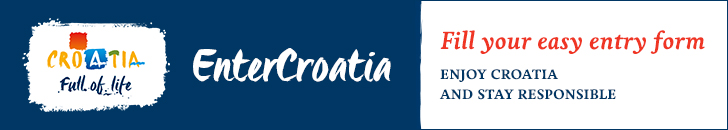 UPUTE ZA JEDNODNEVNE IZLETEPreći preko znaka “captcha” prije klika na POŠALJI (ukoliko se pojavi greška, ponovo preći preko znaka “captcha)POŠALJINAPOMENE:*Ovaj obrazac je valjan ukoliko se predoče putne isprave na graničnom prijelazu navedene u obrascu*Istaknuti potvrdu koju voditelj putovanja primi na upisanu email adresu na vjetrobranskom staklu vozila*Ove upute odnose se na jednodnevne izlete u kojima sudjeluju državljani država članica Europske Unije (Češka Republika, Mađarska, Republika Austrija, Republika Estonija, Republika Latvija, Republika Litva, Republika Poljska, Republika Slovenija, Savezna Republika Njemačka i Slovačka Republika), čiji državljani zbog zadovoljavajuće epidemiološke situacije neće morati prilikom ulaska u RH posebno dokazivati razlog svog ulaska (poslovni, gospodarski, turistički itd.), već će moći ulaziti pod jednakim uvjetima kao i prije pojave bolesti COVID-19, ali i nadalje uz epidemiološku kontrolu, i uz obvezu pridržavanja općih i posebnih preporuka Hrvatskog zavoda za javno zdravstvo.NAJAVA PUTOVANJARazlog putovanja u RHTuristički razloziDržava polazištaNajava vrijedi odDatumDatum dolaska na granicu RH Najava vrijedi doDatumVODITELJ PUTOVANJAUloga osobeNositelj putovanjaPutnikVoditelj putovanja je osoba koja dostavlja podatke za sve putnike u vozilu. Voditelj putovanja će na upisanu kontakt email adresu dobiti sve potrebne informacije vezano uz boravak svih putnika u RH. Tip ispraveVrijednosti:Osobna iskaznicaPutovnicaUpisati ispravu koju ćete predočiti pri prelasku granice RHSerijski brojDržava izdavanjaImePrezimeDatum rođenjaDržavljanstvoE-mailEmail Voditelja putovanjaUnosom email adrese na istu adresu dobit ćete potvrdu o zaprimljenoj najavi te sve potrebne informacije vezano uz Vaš siguran boravak u RH. Voditelj putovanja dobivene informacije ustupa svakom putnikuTelefon/mobitelTelefon Voditelja putovanjaEPIDEMIOLOŠKA PITANJAEPIDEMIOLOŠKA PITANJAEPIDEMIOLOŠKA PITANJAPutovanje u zadnjih 14 danaDANEDržava zadnjeg putovanjaMjera samoizolacije/karantene u zemlji prebivalištaDANEJeste li preboljeli COVID-19DANEOdgovor “Ne” vrijedi i za osobe koje nikad nisu bile zaražene s COVID-19Jeste li bili u kontaktu s osobom koja je preboljela COVID-19 unazad 14 dana? DANE+Dodaj putnika+Dodaj putnika+Dodaj putnikaVoditelj putovanja/organizator putovanja ispunjava potrebne podatke za pojedinačne putnike u voziluVoditelj putovanja/organizator putovanja ispunjava potrebne podatke za pojedinačne putnike u voziluVoditelj putovanja/organizator putovanja ispunjava potrebne podatke za pojedinačne putnike u voziluPODACI O VAŠEM BORAVKU U RHPODACI O VAŠEM BORAVKU U RHPODACI O VAŠEM BORAVKU U RHDODAJ SMJEŠTAJ
Kliknuti Dodaj smještajVrsta smještajaIZABRATI: Poslovni objektNaziv smještajaUPISATI: “Jednodnevni izlet”Mjesto smještajaNAVESTI destinacije i mjesta koja se posjećuju Adresa smještajaNAVESTI destinacije i mjesta koja se posjećujuDatum boravka odDatum jednodnevnog izletaDatum boravka doDatum jednodnevnog izleta